25 ноября   приглашаем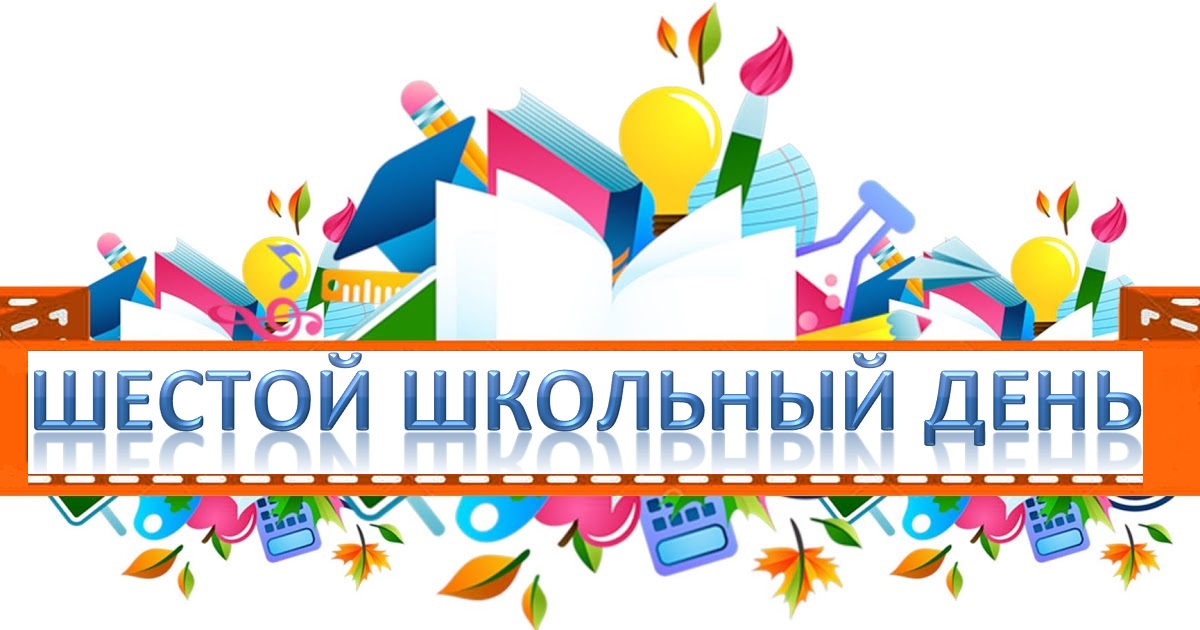 № п/пВремяНазвание мероприятияКл.Место проведенияОтветственный18.00-16.00Экскурсия г.Туров5-8Г. ТуровЗуевская И.А.210.00-10.4511.00-11.45Кружок «Географы-краеведы»1.1Фалинская Т.Н.311.00-11.45Библиотечный час2 «А»БиблиотекаНикитенко О.В.411.00-11.45Игра «Я пешеход»     1 «А»4.1Зайцева Т.А.511.00-11.45Игры-путешествия по ПДД «Азбука безопасности»1 «Б»4.3Вашкова Н.Н.611.30-12.15Игра «Дисциплина и порядок – наши верные друзья»2 «В»5.5Сузько И.М.711.30-12.15Конкурс рисунков «Мир моих увлечений»2 «Б»5.1Левицкая Ж.И.812.00-13.00Экскурсия в «STEAM-центр»6-7ГимназияБучко О.И.912.00-12.45Правовой турнир3 «В»5.5Криволап Т.М.1012.00-12.45Познавательный час «Ребенок и дорога»4 «Г»5.2Лысенкова Т.П.1112.00-12.45Кружок «Эколог»3.2Харланчук Н.П.1212.00-12.4513.00-13.45Кружок «Патриот»1.4Вишневский В.М.1312.00-12.45Час профилактики6 «Г»Линг.Сокол Е.А.1412.00-12.45Час общения «Правила безопасного поведения»4 «В»5.3Мастич А.В.1512.30-13.15Открытый разговор «Я и моя безопасность»6 «А»1.3Михайлова С.В.1612.30-13.15Заседание семейного клуба «Гармония»конференцКужелевич О.В.1712.50-13.35Беседа «Закон и ответственность»7 «В»3.2Харланчук Н.П.1813.00-13.45Круглый стол «Бездна, в которую надо заглянуть»9 «Б»2.4Ткач В.В.1913.00-13.45Квест-игра3конференц.залБондаренко С.С.2013.30-14.30Ига «Что? Где? Когда?»8Лингаф.Пилипейко Е.Г.2114.00-14.45Кружок «ЮПС»1.4Вишневский В.М.2214.00-14.4515.00-15.45Кружок «Танцевальный»Актовый залБондаренко  С.С.2318.00-20.00Кружок «ОФП»С/зал №1Яновский А.Н.